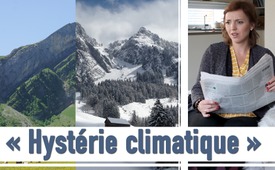 Hystérie climatique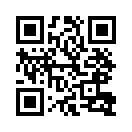 Le débat sur le CO2 échauffe actuellement les esprits plus que le climat lui-même ! Une urgence climatique a été déclarée, Greta Thunberg appelle les enfants à faire l'école buissonnière, Fridays For Future se répand de plus en plus, etc. Depuis « l’émergence » de Greta Thunberg, il semble que le climat ne soit plus l'enjeu principal. Au contraire, une véritable hystérie climatique s'est répandue. Cette émission fait partie d’un ensemble de vidéos consacrées à cette dynamique et rappellent également les prédictions des militants pour le climat qui ne se sont jamais réalisées.Actuellement, le débat sur le CO2 échauffe les esprits plus que le climat ! Par exemple, plusieurs villes de l'UE et de Suisse ont déclaré une « urgence climatique ». Si on tape « Greta Thunberg » dans Google, on obtient plus de 15 millions de résultats de recherche ! Cette Suédoise de 16 ans est sortie de nulle part pour convaincre les politiciens importants de la nécessité de la « protection du climat ». C'est ainsi qu'est né le mouvement Fridays For Future : Les élèves font l'école buissonnière le vendredi pour faire grève en faveur de la protection du climat. Certains samedis, ils descendent dans la rue avec des adultes. On en est même arrivé à ce que certaines militantes pour le climat se font stériliser pour ne plus mettre au monde des producteurs de CO2 ! Chers téléspectateurs, cette émission vient compléter nos nombreuses vidéos sur le changement climatique, qui traitent de « l'hystérie climatique » et rappellent le scandale oublié du « Climategate » et les prédictions – pas réalisées à ce jour – des militants pour le climat comme l'ancien vice-président américain Al Gore !de brm.Sources:KENT-DEPESCHE 09+10/2019, S. 7 | www.kla.tv/14389Cela pourrait aussi vous intéresser:#ChangementClimatique - Les mensonges à propos du climat - www.kla.tv/ChangementClimatiqueKla.TV – Des nouvelles alternatives... libres – indépendantes – non censurées...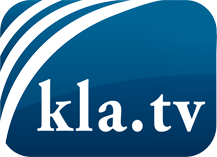 ce que les médias ne devraient pas dissimuler...peu entendu, du peuple pour le peuple...des informations régulières sur www.kla.tv/frÇa vaut la peine de rester avec nous! Vous pouvez vous abonner gratuitement à notre newsletter: www.kla.tv/abo-frAvis de sécurité:Les contre voix sont malheureusement de plus en plus censurées et réprimées. Tant que nous ne nous orientons pas en fonction des intérêts et des idéologies de la système presse, nous devons toujours nous attendre à ce que des prétextes soient recherchés pour bloquer ou supprimer Kla.TV.Alors mettez-vous dès aujourd’hui en réseau en dehors d’internet!
Cliquez ici: www.kla.tv/vernetzung&lang=frLicence:    Licence Creative Commons avec attribution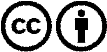 Il est permis de diffuser et d’utiliser notre matériel avec l’attribution! Toutefois, le matériel ne peut pas être utilisé hors contexte.
Cependant pour les institutions financées avec la redevance audio-visuelle, ceci n’est autorisé qu’avec notre accord. Des infractions peuvent entraîner des poursuites.